Automotive Electricity and ElectronicsChapter 8 – Series-Parallel CircuitsLesson PlanCHAPTER SUMMARY: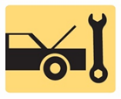 1. Series-Parallel Circuits and Solving Series-Parallel Circuit Calculation Problems2. Series-Parallel Circuit Calculation Examples_____________________________________________________________________________________OBJECTIVES: 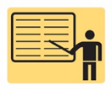 1. Identify a series–parallel circuit.2. Identify where faults in a series–parallel circuit can be detected._____________________________________________________________________________________RESOURCES: (All resources may be found at jameshalderman.com)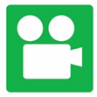 1. Task Sheet: Series-Parallel Circuit Worksheet #12. Task Sheet: Series-Parallel Circuit Worksheet #23. Task Sheet: Series-Parallel Circuit Worksheet #34. Chapter PowerPoint 5. Crossword and Word Search Puzzles (A6) 6. Videos: (A6) Electrical/Electronic Systems7. Animations: (A6) Electrical/Electronic Systems_____________________________________________________________________________________ACTIVITIES: 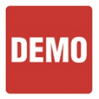 1. Task Sheet: Series-Parallel Circuit Worksheet #12. Task Sheet: Series-Parallel Circuit Worksheet #23. Task Sheet: Series-Parallel Circuit Worksheet #3_____________________________________________________________________________________ASSIGNMENTS: 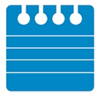 1. Chapter crossword and word search puzzles from the website.2. Complete end of chapter quiz from the textbook. 3. Complete multiple choice and short answer quizzes downloaded from the website._____________________________________________________________________________________CLASS DISCUSSION: 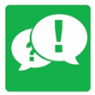 1. Review and group discussion chapter Frequently Asked Questions and Tech Tips sections. 2. Review and group discussion of the five (5) chapter Review Questions._____________________________________________________________________________________NOTES AND EVALUATION: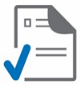 _____________________________________________________________________________________